GREENWOOD PUBLIC SCHOOL, DD NAGAR, GWALIOR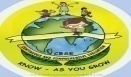 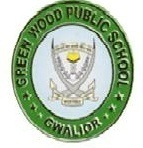 OUR MOTTO- DEVELOPMENT WITH DELIGHTSession (2020-2021)Class: VISubject: Science                                                                      Chapter: 1                                  FOOD WHERE DOES IT COME FROM?Q.1 Very short answer questions:Que. 1.Why do organisms need food? Give two reasons ?Ans  1. Organisms need foods because as (a). It provides nutrient for the growth of our body .(b).Provides the energy necessary to carry out various life activities.Que.2.Label the differents parts of the plants given below?Ans 2. a) fruit  b) flowers  c)leave  d)stemQue.3.What are ingredients? Name the ingredient used to making chapatis?Ans  3. The substance from which the food is made are called ingredients. Name the ingredients used in making  chapatis is wheat flour and waterQue.4..Mention one food item typical of-a)Tamil nadu (b)Panjab (c) RajasthanAns 4. a) Tamil Nadu =rasam.    b)  Punjab = makke ki roti  c)Rajasthan- Dal baatiQue.5.Why do we use spices?Ans 5. Spices contribute rich flavour to food without adding any calories.Que.6.From which plant stem, sugar can be obtained?Ans 6.  Sugarcane plant stem.Que.7 Who are non vegetarians?Ans 7. People who eat meat, chicken, egg , fish etc .are known as non vegetarians.Que.8Give five examples of food obtained from animals?Ans 8. Foods obtained from animals are- eggs, meat, honey , milk ,oil.Que.9. What is apiculture?Ans 9. Apiculture is the practice of keeping bees as well as the manufacturing of honey and bees wax.Que.10.What are scavengers give examples?Ans 10. Scavengers -they Mainly feed on dead animals and plants. Example Hyena jackal and vulture.C .Short answers questions.Que.1How is honey obtained from honeybees?Ans.1. Honeybees obtained honey from the nectar of flowers. Or honey is made using the nector of flowering plants. And it saved inside the beehives.Que.2  How are herbivores different from carnivores?Ans.2. Herbivore an animal that eats only-begotten plants but but carnivore is an animal that eats other animals.Que.3.Why are human beings called omnivores? Give two more example of omnivores.?Ans.3. Human beings are called omnivores because that eat both plants and animals. More two examples of omnivorous are dog and bear.Que.4.How can wastage of food can be prevented?Ans 4. Steps to avoid wastage of food are-1)We must eat only that much quantity of food which is required by our body. Over eating can lead to obesity.2) Never leave food uneaten in your plates.Q.2  Long answer questionsQue.1. Write any five edible parts of plants with example?Ans 1.We get food from different parts of plants. The parts of a plants that can be eaten are called edible parts.1)Root.-Beetroot, radish, carrot are some of the root that we eat as vegetables.2)Leaves.-Spinach, cabbage, fenugreek leaves are some of the leaves that we eat as vegetables.3)Stem.-Potato ,sugarcane, onion are some of the stems that we eat as vegetables.4) Flowers.-Broccoli, pumpkin and cauliflower are some of the flowers that we can eat as vegetables.5). Fruits.-All of us like to eat fruits example apples papaya walnut Orange etc.Que.2.What are the various catagorie into which food from plants is divided?Ans.2 .The food which we get from plants is divided into various groups like cereal, green vegetables and fruits etc..Foods are classified into groups, some specific classifications are divided them into five or six groups. The main groups are fruits and vegetables. Grains ,bread and pasta non flowering plants are the plants that do not distinct root stem leaves flower or .fruits.e.g.Fern,Moss.It is the way they obtain food plants are classified into autotrophs and heterotrophsQue.3. Explain with an example that the meal we take comes to us various sources?Ans.3.Some of the foods which we eat comes from animals including beef, lamb ,fish and chicken .Other foods come from plants including rice, wheat ,fruit ,beans and vegetables. We also eat food that animals make for example chicken produce eggs and cows give milk.